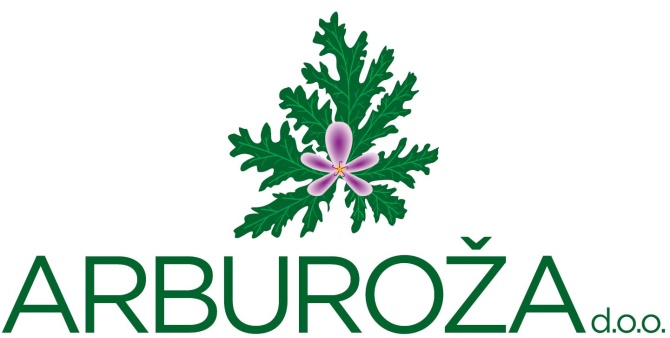 _______________________________________________________POZIV ZA DOSTAVU PONUDEPostupak jednostavne nabavePredmet nabave:Poštanske uslugeEvidencijski broj nabave: 02/22 JN - PSNovalja, veljača 2022. godinePOZIV ZA DOSTAVU PONUDE1. OPĆI PODACI 1.1. Naziv i sjedište Naručitelja:       ARBUROŽA d.o.o., Čiponjac jug 6, Novalja, OIB: 65785118677       telefon: 053 661 824, telefax: 053 661 892       internetska adresa: www.arburoza.hr1.2. Služba ili osoba za kontakt:       Tehnički dio: Vlatko Teklić, profesor otp.       Broj telefona: 053/661-834; 099/2101453       Elektronička pošta: cistoca@arburoza.hr       Za pravni dio: Ivan Dabo, mag.iur.       Broj telefona: 053/661-819; 099/6095026       Elektronička pošta: pravnik@arburoza.hr1.3. Evidencijski broj nabave: 02/22 JN - PS1.4. Procijenjena vrijednost nabave: 199.500,00 kn (bez Pdv-a)1.5. Vrsta postupka nabave: postupak jednostavne nabave s ciljem sklapanja         ugovora o jednostavnoj nabavi1.6. Vrsta ugovora o nabavi: ugovor o jednostavnoj nabavi usluge1.7. Kriterij odabira ponude: (uz obvezu ispunjenja svih ostalih uvjeta) ekonomski         najpovoljnija ponuda1.8. Navod sklapa li se ugovor ili okvirni sporazum: sklapa se ugovor1.9. Dan početka postupka jednostavne nabave: dan slanja Poziva za dostavu ponude1.10. Popis gospodarskih subjekata s kojima je Naručitelj u sukobu interesa: Temeljem članka 80. stavka 2. točke 2. Zakona o javnoj nabavi (NN broj: 120/16) objavljujemo da ARBUROŽA d.o.o. kao javni naručitelj ne smije sklapati ugovore o javnoj nabavi iz članka 76. stavka 2. točke 1. ZJN ( Narodne novine br. 120/2016 ) sa sljedećim gospodarskim subjektima:1. "PORAT", Obrt za ugostiteljstvo, vl. Šimica Dabo, Stara Novalja, Drljanda 0, OIB: 422773849941.11. Gospodarski subjekti mogu za vrijeme roka za dostavu ponuda zahtijevati dodatne informacije i objašnjenja vezana uz Poziv te uputiti isti na gore navedene kontakt podatke elektroničkim putem, faxom, poštom, osobnom dostavom pisanog upita. Ukoliko je zahtjev gospodarskih subjekata (ponuditelja) dostavljen pravodobno, naručitelj će staviti dodatne informacije i objašnjenja na raspolaganje na isti način pisanim putem najkasnije tijekom trećeg dana prije dana u kojem ističe rok za dostavu ponude.Zahtjev ponuditelja je pravodoban ukoliko je dostavljen naručitelju najkasnije tijekom šestog dana prije dana u kojem ističe rok za dostavu ponude.2.  PODACI O PREDMETU NABAVE2.1. Opis predmeta nabave:Nabava poštanskih usluga obuhvaća svako postupanje s poštanskim pošiljkama, a osobito prijam, usmjeravanje, prijenos i uručenje poštanskih pošiljaka u unutarnjem i međunarodnom prometu na razdoblje od potpisivanja ugovora do dana završetka ugovora – 12 mjeseci od dana potpisa. Ponuditelj je obvezan poštanske usluge u unutarnjem i međunarodnom prometu, koje su predmet ovog postupka obavljati sukladno uvjetima iz ove dokumentacije, uvjetima koji su propisani Zakonom o poštanskim uslugama („Narodne novine“ broj 144/2012, 153/2013, 78/2015, 110/19), podzakonskim aktima koji su doneseni na temelju Zakona o poštanskim uslugama, Općim uvjetima davatelja poštanskih usluga ukoliko nisu u suprotnosti s uvjetima iz ove dokumentacije i aktima Svjetske poštanske unije.2.2. Opis i oznaka grupa predmeta nabave, ako je predmet nabave podijeljen na grupe:Predmet nabave nije podijeljen na grupe. Ponuditelj je obvezan ponuditi isključivo cjelokupni predmet nabave.2.3. Količina predmeta nabave:Količina predmeta nabave je okvirna, navedena je i u troškovniku (u prilogu Poziva za dostavu ponude) koji je sastavni dio ove dokumentacije za nadmetanje. Vrsta i okvirne količina navedene su u troškovniku za razdoblje od dana zaključenja ugovora do dana završetka ugovora – 12 mjeseci od dana potpisa. U Troškovniku su navedene okvirne količine, zbog prirode same usluge koja se nabavlja, tako da stvarna količina može biti veća ili manja od okvirne količine.2.4. Tehničke specifikacije predmeta nabave:Poštanske usluge u unutarnjem i međunarodnom poštanskom prometu koje su predmet nabave specificirane su u Troškovniku. Ponuditelj je dužan usluge pružati u skladu s odredbama Zakona o poštanskim uslugama i općim uvjetima ponuditelja te je dužan svaki radni dan osigurati uručenje pošiljaka svim pravnim i fizičkim osobama na području Republike Hrvatske, a uručenje pošiljaka u međunarodnom poštanskom prometu u skladu sa aktima Svjetske poštanske unije. Za poštanske usluge u unutarnjem prometu ponuditelj mora osigurati uručenje najmanje 95% pošiljaka u roku od 3 radna dana. Za poštanske usluge u međunarodnom prometu s državama članicama EU ponuditelj mora osigurati uručenje 85% poštanskih pošiljaka najbrže kategorije u roku od četiri (4) radna dana odnosno 97% u roku od šest (6) radnih dana, a za druge države u okviru rokova propisani aktima Svjetske poštanske unije. Za pošiljke koje se odnose na sudjelovanje u upravnim, poreznim, sudskim (parničnim, ovršnim kaznenim, prekršajnim) postupcima, postupanje s pošiljkama i uručenje mora biti u skladu sa Zakonom o općem upravnom postupku, Općem poreznom zakonu i posebnim propisima koji reguliraju odvijanje tih postupaka. U rokove uručenja pošiljaka ne uračunavaju se: - dan prijama pošiljke, - vrijeme kašnjenja zbog netočne i nepotpune adrese primatelja, - vrijeme kašnjenja zbog više sile ili zastoja u prometu nastalog bez krivnje davatelje usluge i - neradni dani Ponuditelj mora dostaviti ponudu za cjelokupan predmet nabave, za sve stavke na način kako je to definirano u Troškovniku.Naručitelj se ne obvezuje da će navedene okvirne količine biti realizirane u potpunosti. Stvarna nabavljena količina poštanskih usluga temeljem sklopljenog ugovora može biti veća ili manja od okvirne količine.2.5. Mjesto isporuke robe: Područje Republike Hrvatske (unutarnji poštanski promet) i područje izvan Republike Hrvatske (međunarodni poštanski promet). Ponuditelj mora imati minimalno jednu poslovnicu u sjedištu Naručitelja kako bi pravovremeno mogao osigurati uručenje i preuzimanje pošiljki.2.6. Rok sklapanja ugovora: Početak primjene ugovora je odmah po obostranom potpisivanju ugovora o jednostavnoj nabavi. Ugovor se sklapa na razdoblje od 12 mjeseci od dana potpisa ugovora.Dinamika pružanja poštanskih usluga ovisi o potrebama Naručitelja.3. PODACI O PONUDI3.1. Način izrade ponudaPonuda se izrađuje na način da čini cjelinu; Ponuda se uvezuje na način da se onemogući naknadno vađenje ili umetanje listova. Ponuda mora biti uvezana u cjelinu jamstvenikom, s pečatom na poleđini, na način da su oba kraja jamstvenika pričvršćena naljepnicom ili utisnutim žigom.Ponuda se predaje u izvorniku.Ako zbog opsega ili drugih objektivnih razloga ponuda ne može biti izrađena na način da čini cjelinu, onda se izrađuje u dva ili više dijelova. Ako je ponuda izrađena u dva ili više dijelova, svaki dio se uvezuje na način da se onemogući naknadno vađenje ili umetanje listova. Dijelove ponude kao što su uzorci, katalozi, mediji za pohranjivanje podataka i sl. koji ne mogu biti uvezani, ponuditelj obilježava nazivom i navodi u sadržaju ponude kao dio ponude.Ako je ponuda izrađena od više dijelova ponuditelj mora u sadržaju ponude navesti od koliko se dijelova ponuda sastoji. Stranice ponude označavaju se rednim brojem kroz ukupan broj stranica ponude ili ukupan broj stranica ponude kroz redni broj stranice.Kada je ponuda izrađena od više dijelova, stranice se označavaju na način da svaki slijedeći dio započinje rednim brojem koji se nastavlja na redni broj stranice kojom završava prethodni dio. Ako je dio ponude izvorno numeriran (npr. katalozi) ponuditelj ne mora taj dio ponude ponovo numerirati.Ponude se pišu neizbrisivom tintom. Ispravci u ponudi moraju biti izrađeni na način da su vidljivi. Ispravci moraju uz navod datuma ispravka biti potvrđeni potpisom ponuditelja.3.2. Sadržaj ponudePonuda mora sadržavati slijedeće dokumente ovim redoslijedom:1. Obrazac 5. Sadržaj ponude sa popisom dokumenata i ostalih priloga ponude (sa     oznakama stranica za tražene dokumente i priloge),2. Obrazac 1. Ponudbeni list, popunjen i potpisan,3. Obrazac 2. u slučaju postojanja podugovaratelja,  4. Obrazac 3. u slučaju Zajednice ponuditelja, 5. dokumente kojima Ponuditelj dokazuje da ne postoje obvezni razlozi isključenja     sukladno točki 4. Poziva za dostavu ponude (Obrazac 4, potvrda Porezne uprave o     nepostojanju duga),6. tražene dokaze sposobnosti koje je Naručitelj odredio u  točki 5. Poziva za dostavu      ponude7. Troškovnik, popunjen i  potpisan ( u prilogu Poziva za dostavu ponude ),3.3. Način dostave ponuda:Ponuda se dostavlja u zatvorenoj omotnici s nazivom i adresom naručitelja navedena u Pozivu, nazivom i adresom ponuditelja, evidencijskim brojem nabave, nazivom predmeta nabave odnosno grupe predmeta nabave na koju se ponuda odnosi, naznakom “ ne otvaraj”.Do isteka roka za dostavu ponude ponuditelj može izmijeniti i/ili dopuniti svoju ponudu. Izmjena i/ili dopuna ponude dostavlja se na isti način kao i osnovna ponuda s obveznom naznakom da se radi o izmjeni i/ili dopuni ponude.Ponuditelj može do isteka roka za dostavu ponude pisanom izjavom odustati od svoje dostavljene ponude. Pisana izjava dostavlja se na isti način kao i ponuda s obveznom naznakom da se radi o odustajanju od ponude.3.4. Dopustivost alternativne ponude: nisu dopuštene.3.5. Troškovnik i način određivanja cijene ponude:Troškovnik (u prilogu) te je priložen uz poziv za dostavu ponude.Ponuditelj je dužan ispuniti sve stavke iz Troškovnika na način kako je utvrđeno u Troškovniku.Ponuditelj ne smije mijenjati opis predmeta nabave naveden u troškovniku, ne smije dopisivati stupce niti na bilo koji način mijenjati sadržaj troškovnika.Troškovnik se prilaže zasebno na obrascu iz priloga ove dokumentacije za nadmetanje te mora biti ovjeren pečatom i potpisan od strane ovlaštene osobe ponuditelja. Troškovnik koji je priložen uz dokumentaciju za nadmetanje, ponuditelj ne mora dodatno ovjeravati elektroničkim potpisom.Prilikom popunjavanja Troškovnika ponuditelj ukupnu cijenu stavke izračunava kao umnožak količine stavke i cijene stavke. Cijene stavke i ukupna cijena stavke upisuju se u kunama, bez PDV-a. Zbroj svih ukupnih cijena stavki (cijena ponude) izražava se bez PDV, a iznos poreza na dodanu vrijednost i cijena ponude s PDV-om se zasebno iskazuju.Ako ponuditelj ne ispuni troškovnik u skladu sa zahtjevima iz ove dokumentacije za nadmetanje ili promijeni tekst ili količine navedene u Troškovniku, smatrat će se da je takav troškovnik nepotpun i nevažeći, te će ponuda biti odbijena.3.6. Valuta u kojoj cijena ponude mora biti izražena: Cijena ponude izražava se u kunama;3.7. Jezik i pismo izrade ponude i pripadajuće dokumentacije: hrvatski jezik i latinično pismo;3.8. Rok valjanosti ponude: najmanje 90 dana od isteka krajnjeg roka za dostavu ponuda. Na zahtjev naručitelja ponuditelj može produžiti rok valjanosti svoje ponude.3.9. Način dostave uzoraka: ne primjenjuje se	4. RAZLOZI ISKLJUČENJA PONUDITELJA :4.1. Obvezni razlozi isključenja ponuditelja te dokumenti kojima ponuditelj dokazuje da ne postoje razlozi za isključenje:Javni naručitelj obvezan je isključiti Ponuditelja iz postupka jednostavne nabave u slijedećim slučajevima:4.1.1. Nekažnjavanje (članak 251. Zakona o javnoj nabavi) 4.1.1.1. Javni naručitelj obvezan je isključiti gospodarskog subjekta iz postupka jednostavne nabave ako utvrdi da: 1. je gospodarski subjekt koji ima poslovni nastan u Republici Hrvatskoj ili osoba koja je član upravnog, upravljačkog ili nadzornog tijela ili ima ovlasti zastupanja, donošenja odluka ili nadzora toga gospodarskog subjekta i koja je državljanin Republike Hrvatske pravomoćnom presudom osuđena za: a) sudjelovanje u zločinačkoj organizaciji, na temelju – članka 328. (zločinačko udruženje) i članka 329. (počinjenje kaznenog djela u sastavu zločinačkog udruženja) Kaznenog zakona – članka 333. (udruživanje za počinjenje kaznenih djela), iz Kaznenog zakona (»Narodne novine«, br. 110/97., 27/98., 50/00., 129/00., 51/01., 111/03., 190/03., 105/04., 84/05., 71/06., 110/07., 152/08., 57/11., 77/11. i 143/12.) b) korupciju, na temelju – članka 252. (primanje mita u gospodarskom poslovanju), članka 253. (davanje mita u gospodarskom poslovanju), članka 254. (zlouporaba u postupku javne nabave), članka 291. (zlouporaba položaja i ovlasti), članka 292. (nezakonito pogodovanje), članka 293. (primanje mita), članka 294. (davanje mita), članka 295. (trgovanje utjecajem) i članka 296. (davanje mita za trgovanje utjecajem) Kaznenog zakona – članka 294.a (primanje mita u gospodarskom poslovanju), članka 294.b (davanje mita u gospodarskom poslovanju), članka 337. (zlouporaba položaja i ovlasti), članka 338. (zlouporaba obavljanja dužnosti državne vlasti), članka 343. (protuzakonito posredovanje), članka 347. (primanje mita) i članka 348. (davanje mita) iz Kaznenog zakona (»Narodne novine«, br. 110/97., 27/98., 50/00., 129/00., 51/01., 111/03., 190/03., 105/04., 84/05., 71/06., 110/07., 152/08., 57/11., 77/11. i 143/12.) c) prijevaru, na temelju – članka 236. (prijevara), članka 247. (prijevara u gospodarskom poslovanju), članka 256. (utaja poreza ili carine) i članka 258. (subvencijska prijevara) Kaznenog zakona – članka 224. (prijevara), članka 293. (prijevara u gospodarskom poslovanju) i članka 286. (utaja poreza i drugih davanja) iz Kaznenog zakona (»Narodne novine«, br. 110/97., 27/98., 50/00., 129/00., 51/01., 111/03., 190/03., 105/04., 84/05., 71/06., 110/07., 152/08., 57/11., 77/11. i 143/12.) d) terorizam ili kaznena djela povezana s terorističkim aktivnostima, na temelju – članka 97. (terorizam), članka 99. (javno poticanje na terorizam), članka 100. (novačenje za terorizam), članka 101. (obuka za terorizam) i članka 102. (terorističko udruženje) Kaznenog zakona – članka 169. (terorizam), članka 169.a (javno poticanje na terorizam) i članka 169.b (novačenje i obuka za terorizam) iz Kaznenog zakona (»Narodne novine«, br. 110/97., 27/98., 50/00., 129/00., 51/01., 111/03., 190/03., 105/04., 84/05., 71/06., 110/07., 152/08., 57/11., 77/11. i 143/12.) e) pranje novca ili financiranje terorizma, na temelju – članka 98. (financiranje terorizma) i članka 265. (pranje novca) Kaznenog zakona – članka 279. (pranje novca) iz Kaznenog zakona (»Narodne novine«, br. 110/97., 27/98., 50/00., 129/00., 51/01., 111/03., 190/03., 105/04., 84/05., 71/06., 110/07., 152/08., 57/11., 77/11. i 143/12.) f) dječji rad ili druge oblike trgovanja ljudima, na temelju – članka 106. (trgovanje ljudima) Kaznenog zakona – članka 175. (trgovanje ljudima i ropstvo) iz Kaznenog zakona (»Narodne novine«, br. 110/97., 27/98., 50/00., 129/00., 51/01., 111/03., 190/03., 105/04., 84/05., 71/06., 110/07., 152/08., 57/11., 77/11. i 143/12.), ili 2. je gospodarski subjekt koji nema poslovni nastan u Republici Hrvatskoj ili osoba koja je član upravnog, upravljačkog ili nadzornog tijela ili ima ovlasti zastupanja, donošenja odluka ili nadzora toga gospodarskog subjekta i koja nije državljanin Republike Hrvatske pravomoćnom presudom osuđena za kaznena djela iz točke 1. podtočaka od a) do f) ovoga stavka i za odgovarajuća kaznena djela koja, prema nacionalnim propisima države poslovnog nastana gospodarskog subjekta, odnosno države čiji je osoba državljanin, obuhvaćaju razloge za isključenje iz članka 57. stavka 1. točaka od (a) do (f) Direktive 2014/24/EU. 4.1.1.2. Javni naručitelj obvezan je isključiti gospodarskog subjekta u bilo kojem trenutku tijekom postupka jednostavne nabave ako utvrdi da postoje osnove za isključenje iz stavka 1. točaka 1. i 2. ovoga članka Zakona. Naručitelj će prihvatiti sljedeće kao dovoljan dokaz da ne postoje osnove za isključenje gospodarskog subjekta iz ove točke :	- izvadak iz kaznene evidencije ili drugog odgovarajućeg registra ili, ako to nije moguće, jednakovrijedni dokument nadležne sudske ili upravne vlasti u državi poslovnog nastana gospodarskog subjekta, odnosno državi čiji je osoba državljanin, kojim se dokazuje da ne postoje navedene osnove za isključenje, i to za sve gospodarske subjekte u ponudi odnosno za ponuditelja, članove zajednice ponuditelja, podugovaratelje i gospodarske subjekte na čiju se sposobnost ponuditelj oslanja (ako je primjenjivo).Ako se u državi poslovnog nastana gospodarskog subjekta, odnosno državi čiji je osoba državljanin ne izdaju takvi dokumenti ili ako ne obuhvaćaju sve okolnosti, oni mogu biti zamijenjeni izjavom pod prisegom ili, ako izjava pod prisegom prema pravu dotične države ne postoji, izjavom davatelja s ovjerenim potpisom kod nadležne sudske ili upravne vlasti, javnog bilježnika ili strukovnog ili trgovinskog tijela u državi poslovnog nastana gospodarskog subjekta, odnosno državi čiji je osoba državljanin.U slučaju postojanja sumnje u istinitost podataka dostavljenih od strane gospodarskog subjekta, Naručitelj može dostavljene podatke provjeriti kod izdavatelja dokumenta, nadležnog tijela ili treće strane koja ima saznanja o relevantnim činjenicama, osim u slučaju ako je gospodarski subjekt upisan u službeni popis odobrenih gospodarskih subjekata u državi članici u kojoj gospodarski subjekt ima poslovni nastan.4.1.2. Plaćene dospjele porezne obveze i obveze za mirovinsko i zdravstveno osiguranje (članak 252. Zakona o javnoj nabavi). 4.1.2.1. Javni naručitelj obvezan je isključiti gospodarskog subjekta iz postupka jednostavne nabave ako utvrdi da gospodarski subjekt nije ispunio obveze plaćanja dospjelih poreznih obveza i obveza za mirovinsko i zdravstveno osiguranje: 1. u Republici Hrvatskoj, ako gospodarski subjekt ima poslovni nastan u Republici Hrvatskoj, ili 2. u Republici Hrvatskoj ili u državi poslovnog nastana gospodarskog subjekta, ako gospodarski subjekt nema poslovni nastan u Republici Hrvatskoj. 4.1.2.2. Iznimno od stavka 1. ovoga članka Zakona o javnoj nabavi, javni naručitelj neće isključiti gospodarskog subjekta iz postupka jednostavne nabave ako mu sukladno posebnom propisu plaćanje obveza nije dopušteno ili mu je odobrena odgoda plaćanja. Naručitelj će prihvatiti sljedeće kao dovoljan dokaz da ne postoje osnove za isključenje gospodarskog subjekta iz ove točke:	- potvrdu porezne uprave ili drugog nadležnog tijela u državi poslovnog nastana gospodarskog subjekta kojom se dokazuje da ne postoje navedene osnove za isključenje za sve gospodarske subjekte u ponudi odnosno za ponuditelje, članove zajednice ponuditelja, podugovaratelje i gospodarske subjekte na čiju se sposobnost ponuditelj oslanja (ako je primjenjivo).Ako se u državi poslovnog nastana gospodarskog subjekta ne izdaju takvi dokumenti ili ako ne obuhvaćaju sve okolnosti, oni mogu biti zamijenjeni izjavom pod prisegom ili, ako izjava pod prisegom prema pravu dotične države ne postoji, izjavom davatelja s ovjerenim potpisom kod nadležne sudske ili upravne vlasti, javnog bilježnika ili strukovnog ili trgovinskog tijela u državi poslovnog nastana gospodarskog subjekta, odnosno državi čiji je osoba državljanin.U slučaju postojanja sumnje u istinitost podataka dostavljenih od strane gospodarskog subjekta, naručitelj može dostavljene podatke provjeriti kod izdavatelja dokumenta, nadležnog tijela ili treće strane koja ima saznanja o relevantnim činjenicama, osim u slučaju ako je gospodarski subjekt upisan u službeni popis odobrenih gospodarskih subjekata u državi članici u kojoj gospodarski subjekt ima poslovni nastan.5. SPOSOBNOST PONUDITELJA5.1. Pravna i poslovna sposobnost:Svaki ponuditelj mora dokazati pravnu i poslovnu sposobnost dostavom sllijedećih dokumenata: - Izvod iz sudskog, obrtnog, strukovnog ili drugog odgovarajućeg registra države sjedišta gospodarskog subjekta, ili- izjavu s ovjerom potpisa kod nadležnog tijela, ako se izvod iz sudskog, obrtnog, strukovnog ili drugog odgovarajućeg registra ne izdaju u državi sjedišta gospodarskog subjektaDokumenti kojim pomuditelj dokazuje pravnu i poslovnu sposobnost iz točke 5.1.(odgovarajući izvod ili izjava) ne smiju biti stariji od 3 mjeseca računajući od dana  početka postupka jednostavne nabave.U slučaju zajednice ponuditelja okolnosti iz točke 5.1. ovog Poziva utvrđuju se za sve članove zajednice pojedinačno.5.2. Ponuditelj mora posjedovati određeno ovlaštenje ili biti član određene organizacije kako bi mogao pružiti usluge u državi njegova poslovnog nastana. Ponuditelj mora dokazati da ima ovlaštenje za obavljanje poštanskih usluga koje su predmet nabave, sukladno Zakonu o poštanskim uslugama ( „Narodne novine“ broj 144/12, 153/13, 78/15, 110/19).Kao dokaz sposobnosti ponuditelj u ponudi dostavlja:- Važeću dozvolu Hrvatske regulatorne agencije za mrežne djelatnosti ili potvrdu o podnošenju uredne prijave za obavljanje poštanskih usluga koju izdaje Hrvatska regulatorna agencija za mrežne djelatnosti (HAKOM), a kojom se stječe pravo obavljanja traženih poštanskih usluga.- Važeći jednakovrijedni dokument drugog nadležnog tijela države poslovnog nastana gospodarskog subjekta, ako se ne izdaje prethodno navedena dozvola.5.3. Tehnička i stručna sposobnost5.3.1. Ponuditelj je obvezan u ponudi priložiti popis glavnih usluga pruženih u godini u kojoj je započeo postupak jednostavne nabave i tijekom tri godine koje prethode toj godini. Navedeni popis sadržava vrijednost usluga, datum te naziv druge ugovorne strane.Kao dokaz sposobnosti ponuditelj u ponudi dostavlja:- Minimalno 1 (jednu) potvrdu druge ugovorne strane o urednoj isporuci usluge iste ili slične predmetu nabave ili više potvrda čija ukupna vrijednost mora biti minimalno 199.500,00 kuna (bez PDV-a).5.3.2. Ponuditelj treba raspolagati tehničkom opremom koja je pružatelju usluga na raspolaganju u svrhu izvršenja, konkretno:Prijam i uručenje poštanskih pošiljaka obavlja se:- Na adresi sjedišta Naručitelja u Novalji.Ponuditelj mora osigurati preuzimanje i uručenje pošiljaka putem svojih poslovnica, ureda na način da najmanje jedna poslovnica ili ured posluje u mjestu sjedišta naručitelja.Navedeno se dokazuje popisom poslovnica koji mora sadržavati naziv prijemnog poštanskog ureda i radno vrijeme.Ponuditelj mora osigurati najmanje jedno uručenje i jedno preuzimanje poštanskih pošiljaka dnevno – svakog radnog dana (od ponedjeljka do petka) u radnom vremenu Naručitelja (od 7:00 do 15:00 sati).6. PRAVILA DOSTAVLJANJA DOKUMENATA6.1. Sve dokumente koje naručitelj zahtjeva sukladno točkama 4. i 5. ovog Poziva na dostavu ponude, ponuditelji mogu dostaviti u neovjerenoj preslici. Neovjerenom preslikom smatra se i neovjereni ispis elektroničke isprave.Nakon rangiranja ponuda prema kriteriju za odabir ponude, a prije donošenja odluke o odabiru, naručitelj može od najpovoljnijeg ponuditelja s kojim namjerava sklopiti ugovor o javnoj nabavi zatražiti dostavu izvornika ili ovjerenih preslika svih onih dokumenata koji su bili traženi. Ako je gospodarski subjekt već u ponudi dostavio određene dokumente u izvorniku ili ovjerenoj preslici, nije ih dužan ponovno dostavljati.Ako najpovoljniji gospodarski subjekt u danom roku ne dostavi sve tražene izvornike ili ovjerene preslike dokumenata i/ili ne dokaže da i dalje ispunjava uvjete koje je naručitelj u Pozivu za dostavu ponuda odredio, naručitelj će isključiti takvog ponuditelja odnosno odbiti njegovu ponudu. U tom slučaju naručitelj će ponovo izvršiti rangiranje ponuda prema kriteriju za odabir ne uzimajući u obzir ponudu ponuditelja kojeg je isključio, te pozvati novog najpovoljnijeg ponuditelja da dostavi traženo.6.2. Pravila o tajnosti dokumentacije ponuditeljaPonuditelj može označiti određene podatke iz ponude poslovnom tajnom, uz obvezno navođenje pravne osnove na temelju koje su ti podaci tajni.Ponuditelj ne smije označiti tajnim podatke o jediničnim cijenama, iznosima pojedine stavke i cijeni ponude.7. KRITERIJ ZA ODABIR PONUDE:Kriterij za odabir ponude je ekonomski najpovoljnija ponuda.Kriterij za odabir ponude je ekonomski najpovoljnija ponuda, gdje je apsolutni ponder cijene 100% (najniža cijena) a sukladno članku 284. stavak 5. ZJN 2016. U slučaju da su dvije ili više valjanih ponuda jednako rangirane prema kriteriju odabira, naručitelj će sukladno članku 302. stavku 3. ZJN 2016 odabrati ponudu koja je zaprimljena ranije.8. OSTALE ODREDBE8.1. Odredbe koje se odnose na zajednicu ponuditelja:Ponuditelji iz zajednice ponuditelja dužni su u ponudi dokazati pojedinačnu i zajedničku sposobnost, sukladno točkama 4. i 5. ovog  Poziva. Odgovornost ponuditelja iz zajedničke ponude je solidarna. U zajedničkoj ponudi mora biti navedeno koji će dio ugovora o jednostavnoj nabavi (predmet, količina, vrijednost i postotni dio) izvršavati pojedini član zajednice ponuditelja. Naručitelj neposredno plaća svakom članu zajednice ponuditelja za onaj dio ugovora o jednostavnoj nabavi koji je on izvršio, ako zajednica ponuditelja ne odredi drugačije.8.2. Odredbe koje se odnose na podugovaratelje:Ukoliko ponuditelj namjerava dio ugovora o jednostavnoj nabavi dati u podugovor jednom ili vise podizvoditelja, tada u ponudi mora navesti podatke o dijelu ugovora koji namjerava dati u podugovor te podatke o svim predloženim podizvoditeljima i to sljedeće:- Predmet, količina, vrijednost podugovora i postotni dio ugovora o jednostavnoj nabavi koji se daje u podugovor;- Podaci o podizvoditelju (naziv, tvrtka, skraćena tvrtka, sjedište, OIB, broj računa).Ponuditelj mora svom računu tj. situaciji obvezno priložiti račune tj. situacije podizvoditelja koje je prethodno potvrdio.Odabrani ponuditelj smije tijekom izvršenja ugovora mijenjati podizvoditelje za onaj dio ugovora koji je dao u podugovor samo uz pristanak naručitelja.Ako se nakon sklapanja ugovora mijenja podizvoditelj (pod uvjetom da je naručitelj na to pristao) odabrani ponuditelj mora Naručitelju dostaviti prethodno navedene podatke o novom podizvoditelju.Sudjelovanje podizvoditelja ne utječe na odgovornost ponuditelja za izvršenje ugovora o jednostavnoj nabavi.8.3. Krajnji rok za dostavu ponude: 24. veljače 2022. godine do 12:00 h.8.4. Adresa za dostavu ponuda: ARBUROŽA d.o.o., Čiponjac jug 6, Novalja.8.5. Rok za donošenje Odluke o odabiru: 30 dana od dana isteka krajnjeg roka za dostavu ponude.   8.6. Rok, način i uvjeti plaćanja: Naručitelj će plaćanje za uredno izvršenu uslugu izvršiti na temelju ispostavljenih računa i specifikacija i to u roku od 30 dana računajući od dana primitka svakog pojedinog računa.Plaćanje se obavlja na poslovni račun, IBAN odabranog ponuditelja.Predujam kao i traženje sredstava osiguranja plaćanja je isključeno. Ukoliko ponuditelj određeni dio predmeta nabave ustupi podizvoditeljima uz svoj račun obavezno prilaže račune svih podizvoditelja koje je prethodno potvrdio. Priložene valjane račune naručitelj neposredno plaća podizvoditelju.Sve ostalo biti će regulirano Ugovorom između naručitelja i ponuditelja nakon odabira najpovoljnije ponude.Ponuditelj će ispostavljati račune na adresu Naručitelja: ARBUROŽA d.o.o., Čiponjac jug 6, 53291 Novalja, u papirnatom obliku.Obrazac  1  -  PONUDBENI LIST   PONUDBENI LIST1. Naručitelj:  Arburoža d.o.o., Čiponjac jug 6, 53291 Novalja2. Predmet nabave: Poštanske usluge3. Ponuditelj:-      Zajednica ponuditelja   (zaokružiti):                  DA¹                  NENaziv Ponuditelja/ nazivi svih članova Zajednice : .......................................…………………………………….…………………......……….………........................................…………………………………….…………………......……….………........................................…………………………………….…………………......……….……….4. Opći podaci o Ponuditelju/članu Zajednice ponuditelja ovlaštenog za komunikaciju s Naručiteljem²:Naziv Ponuditelja …………………………………….…………………......……….……….Sjedište / adresa: …………………………………….……………...…………………….. OIB:........................................................................Broj računa/IBAN: ........................................ kod banke :.................................................................Navod o tome da li je Ponuditelj u sustavu poreza na dodanu vrijednost:.............................................................................................................................................................Adresa za dostavu pošte: ............................................................................................................Adresa e-pošte :………………………................................….……………Kontakt osoba Ponuditelja :………………………………………………...Broj telefona: ………………………… Broj faksa:  ………......………… 5. Cijena ponudeCijena ponude bez PDV:     …………………………………………………. kn                                                                                             ( brojkama)Iznos PDV : ..............................................…………………………………….…. kn                                                                                             ( brojkama)Cijena ponude s PDV =  ……………………………………….……………… kn( brojkama)6. Rok valjanosti ponude ( ne kraći od roka koji je određen ovim Pozivom za dostavu ponude ):.....................................................................................................................................................7.  Podaci o podizvoditeljima³: .....................................................................................................................................................( upisati naziv i sjedište svih podizvoditelja kojima Ponuditelj namjerava ustupiti dio ugovora)..................................................................................................................................................................................................................................................................................................................................8. Ostalo:....................................................................................................................................................................Datum  …………………2022.g.Ponuditelj:_________________________   (potpis ovlaštene osobe)                          							MP      Napomena:¹  U slučaju Zajednice ponuditelja  obvezno popuniti i Obrazac 3  kao obvezni  dio Ponudbenog  lista.²  U slučaju Zajednice ponuditelja u točku 4. upisuju se samo podaci za člana Zajednice ponuditelja ovlaštenog za komunikaciju s Naručiteljem, a podaci ostalih članova Zajednice ponuditelja upisuju se u Obrazac 3 koji  se prilaže uz ovaj  Ponudbeni list i čini njegov sastavni dio.³ U slučaju  angažiranja podizvoditelja ostali podaci o podizvoditeljima i dijelu ugovora koji se daje u podugovor navode se u Obrazac 2 (Podaci o podizvoditeljima) koji  se prilaže uz ovaj  Ponudbeni list i čini njegov sastavni dio.Obrazac 2 - podaci o podugovarateljima1. Naručitelj:  Arburoža d.o.o., Čiponjac jug 6, 53291 Novalja2. Predmet nabave: Poštanske usluge3. Ponuditelj Naziv Ponuditelja …………………………………….…………………......……….……….Sjedište / adresa: …………………………………….……………...……………………..  4. Podaci o podugovaratelju (ako Ponuditelj namjerava ustupiti dio ugovora podugovaratelju)Naziv podugovaratelja: .......................................................................................................................Sjedište: ............................................................................................................................................OIB: .............................................................................................Broj računa/IBAN: ........................................ kod banke :...............................................................Dio ugovora koji se daje u podugovor:  ......................................................................................................................................................................................................................................................Vrsta radova/roba/usluga: ...........................................................................................................................................................................................................................................................................Količina: ...........................................................................................................................................Vrijednost (kn): ................................................................................................................................Postotni dio ugovora o jednostavnoj nabavi koji se daje u podugovor: ....................................................Mjesto i rok isporuke: ......................................................................................................................Datum,  …………………2022.g.         		 Ponuditelj:_________________________   (potpis ovlaštene osobe)                          							MP      Napomene:*Ponuditelj koji ima namjeru ustupiti dio ugovora podizvoditelju obvezan je ispuniti Obrazac 2 za svakog podizvoditelja te ih priložiti uz Ponudbeni list kao njegov sastavni dio.Obrazac 3  -  podaci o Zajednici ponuditelja ( obvezno priložiti uz Obrazac 1  samo u slučaju zajedničke ponude )PONUDBENI LIST1. Naručitelj:  Arburoža d.o.o., Čiponjac jug 6, 53291 Novalja2. Predmet nabave: Poštanske usluge3. Opći  podaci o  članovima Zajednice ponuditelja:a) Naziv člana Zajednice ponuditelja:........................................................................................................Sjedište / adresa: ………….................……….....................……………………….……………...………………….. OIB:...........................................................................Broj računa/IBAN: ........................................ kod banke :.................................................................Adresa za dostavu pošte: .......................................................................................................................Adresa e-pošte :……………………….......  Broj telefona: ……………… Broj faksa:…………………..  Navod o tome je li Ponuditelj u sustavu PDV( zaokružiti):                 DA                 NE Kontakt osoba :……………………………………...b) Naziv člana Zajednice ponuditelja:........................................................................................................Sjedište / adresa: …….................……………………………….……...………...…………………….. OIB:.................................................................................Broj računa/IBAN: ........................................ kod banke :.................................................................Adresa za dostavu pošte: .........................................................................................................................Adresa e-pošte :……………………….......  Broj telefona: ……………… Broj faksa:…………………..  Navod o tome je li Ponuditelj u sustavu PDV( zaokružiti ):                 DA                 NE Kontakt osoba :…………………………………...........c) Naziv člana Zajednice ponuditelja:...............................................................................................Sjedište / adresa: …………………………………………….…………….......…………………….. OIB:...........................................................................Broj računa/IBAN: ........................................ kod banke :.................................................................Adresa za dostavu pošte: .......................................................................................................................Adresa e-pošte :……………………….......  Broj telefona: ……………… Broj faksa:…………………..  Navod o tome je li Ponuditelj u sustavu PDV( zaokružiti ):                 DA                 NE Kontakt osoba Ponuditelja :………………...................................4. Član Zajednice ponuditelja  ovlašten za komunikaciju s Naručiteljem je:......................................................................................................................................................  Članovi Zajednice ponuditelja:a).................................................................................................                                                                         (ime i  prezime, funkcija osobe ovlaštene za zastupanje)                                                                                                                                                                           M. P.   .........................................................................................................          (  potpis  osobe ovlaštene za zastupanje )                                                                                                          b).................................................................................................                                                                         (ime i  prezime, funkcija osobe ovlaštene za zastupanje)                                                                                                                                                                           M. P.   .........................................................................................................          (  potpis  osobe ovlaštene za zastupanje )                                                                                                          c).................................................................................................                                                                         (ime i  prezime, funkcija osobe ovlaštene za zastupanje)                                                                                                                                                                           M. P.   .........................................................................................................          (  potpis  osobe ovlaštene za zastupanje )                                                                                                          __________________________________________________________________Napomena:*  U slučaju Zajednice ponuditelja Obrazac 3  se prilaže uz Ponudbeni list i čini njegov sastavni dio.* Ponudbenom listu  može se priložiti više Obrazaca 3 ukoliko  ima više članova Zajednice ponuditelja od predviđenih u ovom Obrascu.Obrazac 4  -  IZJAVA O NEKAŽNJAVANJUIZJAVA O NEKAŽNJAVANJUkojom ja___________________________________________________________________________     (ime i prezime, adresa, broj osobne iskaznice i naziv izdavatelja)kao osoba ovlaštena po zakonu za zastupanje pravne osobe______________________________________________________________________________ (naziv i sjedište gospodarskog subjekta, OIB)1) pod materijalnom i kaznenom odgovornošću, izjavljujem da kao osoba koja je član upravnog, upravljačkog ili nadzornog tijela ili ima ovlasti zastupanja, donošenja odluka ili nadzora toga gospodarskog subjekta i koja je državljanin Republike Hrvatske i gospodarski subjekt koji ima poslovni nastan u Republici Hrvatskoj pravomoćnom presudom nije osuđena za:a) sudjelovanje u zločinačkoj organizaciji, na temelju – članka 328. (zločinačko udruženje) i članka 329. (počinjenje kaznenog djela u sastavu zločinačkog udruženja) Kaznenog zakona – članka 333. (udruživanje za počinjenje kaznenih djela), iz Kaznenog zakona (»Narodne novine«, br. 110/97., 27/98., 50/00., 129/00., 51/01., 111/03., 190/03., 105/04., 84/05., 71/06., 110/07., 152/08., 57/11., 77/11. i 143/12.)b) korupciju, na temelju – članka 252. (primanje mita u gospodarskom poslovanju), članka 253. (davanje mita u gospodarskom poslovanju), članka 254. (zlouporaba u postupku javne nabave), članka 291. (zlouporaba položaja i ovlasti), članka 292. (nezakonito pogodovanje), članka 293. (primanje mita), članka 294. (davanje mita), članka 295. (trgovanje utjecajem) i članka 296. (davanje mita za trgovanje utjecajem) Kaznenog zakona – članka 294.a (primanje mita u gospodarskom poslovanju), članka 294.b (davanje mita u gospodarskom poslovanju), članka 337. (zlouporaba položaja i ovlasti), članka 338. (zlouporaba obavljanja dužnosti državne vlasti), članka 343. (protuzakonito posredovanje), članka 347. (primanje mita) i članka 348. (davanje mita) iz Kaznenog zakona (»Narodne novine«, br. 110/97., 27/98., 50/00., 129/00., 51/01., 111/03., 190/03., 105/04., 84/05., 71/06., 110/07., 152/08., 57/11., 77/11. i 143/12.)c) prijevaru, na temelju – članka 236. (prijevara), članka 247. (prijevara u gospodarskom poslovanju), članka 256. (utaja poreza ili carine) i članka 258. (subvencijska prijevara) Kaznenog zakona – članka 224. (prijevara), članka 293. (prijevara u gospodarskom poslovanju) i članka 286. (utaja poreza i drugih davanja) iz Kaznenog zakona (»Narodne novine«, br. 110/97., 27/98., 50/00., 129/00., 51/01., 111/03., 190/03., 105/04., 84/05., 71/06., 110/07., 152/08., 57/11., 77/11. i 143/12.)d) terorizam ili kaznena djela povezana s terorističkim aktivnostima, na temelju – članka 97. (terorizam), članka 99. (javno poticanje na terorizam), članka 100. (novačenje za terorizam), članka 101. (obuka za terorizam) i članka 102. (terorističko udruženje) Kaznenog zakona – članka 169. (terorizam), članka 169.a (javno poticanje na terorizam) i članka 169.b (novačenje i obuka za terorizam) iz Kaznenog zakona (»Narodne novine«, br. 110/97., 27/98., 50/00., 129/00., 51/01., 111/03., 190/03., 105/04., 84/05., 71/06., 110/07., 152/08., 57/11., 77/11. i 143/12.)e) pranje novca ili financiranje terorizma, na temelju – članka 98. (financiranje terorizma) i članka 265. (pranje novca) Kaznenog zakona – članka 279. (pranje novca) iz Kaznenog zakona (»Narodne novine«, br. 110/97., 27/98., 50/00., 129/00., 51/01., 111/03., 190/03., 105/04., 84/05., 71/06., 110/07., 152/08., 57/11., 77/11. i 143/12.)f) dječji rad ili druge oblike trgovanja ljudima, na temelju – članka 106. (trgovanje ljudima) Kaznenog zakona – članka 175. (trgovanje ljudima i ropstvo) iz Kaznenog zakona (»Narodne novine«, br. 110/97., 27/98., 50/00., 129/00., 51/01., 111/03., 190/03., 105/04., 84/05., 71/06., 110/07., 152/08., 57/11., 77/11. i 143/12.), ili2) pod materijalnom i kaznenom odgovornošću, izjavljujem da kao osoba koja je član upravnog, upravljačkog ili nadzornog tijela ili ima ovlasti zastupanja, donošenja odluka ili nadzora toga gospodarskog subjekta i koja nije državljanin Republike Hrvatske i gospodarski subjekt koji nema poslovni nastan u Republici Hrvatskoj pravomoćnom presudom nije osuđena za kaznena djela iz točke 1. podtočaka od a) do f) ovoga stavka i za odgovarajuća kaznena djela koja, prema nacionalnim propisima države poslovnog nastana gospodarskog subjekta, odnosno države čiji je osoba državljanin, obuhvaćaju razloge za isključenje iz članka 57. stavka 1. točaka od (a) do (f) Direktive 2014/24/EU Datum: ___________________________M.P.                 _____________________________________                               (Ime, prezime i potpis ovlaštene osobe)Napomena:- Izjava ne smije biti starija od tri mjeseca računajući od dana početka postupka jednostavne nabave - Izjava mora biti potpisana od ovlaštene osobe po zakonu za zastupanje pravne osobe - U izjavi mora biti naveden datum - Izjava ne mora biti ovjerena od strane javnog bilježnika Obrazac 5 - SADRŽAJ PONUDE1. Naručitelj:  Arburoža d.o.o., Čiponjac jug 6, 53291 Novalja2. Predmet nabave: Poštanske usluge3. Ponuditelj …………………………………………………………………………...........................….U ovom sadržaju Ponuditelj obvezno navodi od koliko se dijelova ponuda sastoji i popis dokumenata i ostalih priloga ponude sa oznakama stranica za tražene dokumente i priloge.Ponuda se sastoji od ……………………………dijela.Popis dokumenata i ostalih priloga ponude: ……………………………………………………………………………………..……………………………………………………………………………………..……………………………………………………………………………………..……………………………………………………………………………………..……………………………………………………………………………………..……………………………………………………………………………………..Datum: ..........................2022.g.                 Ponuditelj: M.P.	         _______________________________                                                                                                               (potpis ovlaštene osobe )Obrazac 6  -  TROŠKOVNIK - Troškovnik se nalazi u prilogu ovog Poziva za dostavu ponude, te predstavlja njegov sastavni dio.Obrazac  7 – OVLAŠTENJE ZA ZASTUPANJE (Memorandum ponuditelja) ARBUROŽA d.o.o.PREDMET: Ovlast za zastupanje i sudjelovanje u postupku javnog otvaranja ponudaOvime ovlašćujemo svog predstavnika __________________________________________								(ime i prezime)rođenog ______________________ u ____________________________ na radnom mjestu(nadnevak rođenja)			(mjesto rođenja)_____________________________________ da nas zastupa i sudjeluje u postupku javnog(naziv radnog mjesta)otvaranja ponuda u postupku jednostavne nabave: Poštanske usluge, EBN: 02/22 JN - PS, koje će se održati dana 24.02.2022. godine u 12:00 sati u sjedištu Naručitelja, Čiponjac jug 6, Novalja.U _____________, _________ 2022. godine.ZA PONUDITELJA:M.P.	_____________________________________(ime, prezime i potpis ovlaštene osobe)Napomena: Ovlaštenje se predaje ovlaštenim predstavnicima naručitelja prije početka javnog otvaranja ponuda.